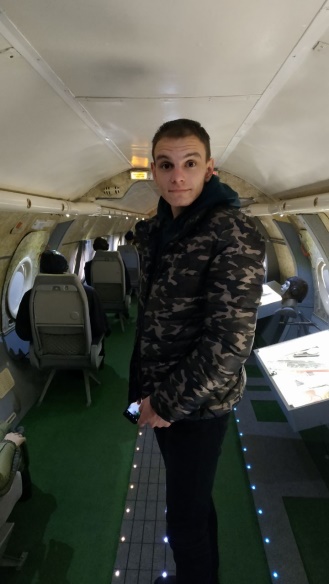 Омельчук Владислав АнатолійовичНавчально-науковий інститут лісового і садово-паркового господарства (ННІ ЛіСПГ)Кафедра: Технологій та дизайну виробів з деревини  (https://nubip.edu.ua/node/1163)Спеціальність: 187“Деревообробні та меблеві технології”  (https://nubip.edu.ua/node/1163 )Освітня програма: Деревообробні та меблеві технологіїТема  магістерської роботи: “Оцінка можливості виготовлення стільниць з сухостійної деревини дуба ураженого комахами”Керівник: Пінчевська Олена Олексіївна, доктор технічних наук, професор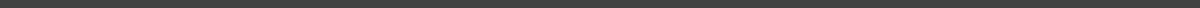 ПУБЛІКАЦІЇМетодичні рекомендації військовим автомобілістам щодо нетрадиційного способу усування відмов систем світлової сигналізації військових автомобілів. Зб. доп. міжнар. наук.-практ. конференція «Цілі сталого розвитку третього тисячоліття виклики для університетів наук про життя»:, НУБіП України 23-25 травня 2018 року (м. Київ). Том. 4. Назва секції: Якість освіти та гуманітарна  наука в умовах трансформації суспільства (освіта, педагогіка, психологія). Омельчук В.А. Поліщук С.М., Симчук Т.О., Товарницький В.В. Савенко Д.П.  – Київ. 2018. 381 с. С. 223‒225.Рухома навчально-тренувальна стенд-мішень для метання холодної зброї: пат. 128753 Україна. № u201802654; заявл. 19.03.2018;  опубл. 10.10.2018, Бюл. № 19. Власник: НУБіП України. Винахідники: Есаулов Анатолій Олексійович; Радіонов Ігор Павлович; Радченко Анатолій Миколайович; Ружило Зіновій Володимирович; Коваленко Сергій Дмитрович; Демиденко Олексій Павлович; Омельчук Владислав Анатолійович; Шаблій Анастасія Едуардівна; Максименко Олександр Григорович; Машталір Вадим Віталійович; Андрієвський Анорій Петрович.РЕФЕРАТОСОБИСТІ ДОСЯГНЕННЯДОСВІД РОБОТИПОСТЕРРЕЗЮМЕ